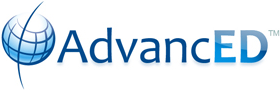 Executive Summary Forest Glen Middle School Accreditation 2018Description of the SchoolDescribe the school's size, community/communities, location, and changes it has experienced in the last three years. Include demographic information about the students, staff, and community at large. What unique features and challenges are associated with the community/communities the school serves?School’s PurposeProvide the school's purpose statement and ancillary content such as mission, vision, values, and/or beliefs. Describe how the school embodies its purpose through its program offerings and expectations for students.Notable Achievements and Areas of ImprovementDescribe the school's notable achievements and areas of improvement in the last three years. Additionally, describe areas for improvement that the school is striving to achieve in the next three years.Additional InformationProvide any additional information you would like to share with the public and community that were not prompted in the previous sections.Forest Glen is dedicated to student success, and we are always striving to give our students the best overall education.  Forest Glen continues and promotes the high academic standards of the Quantum Leap program by offering advanced and high school credit courses, which shows our dedication to providing education beyond the K-12 curriculum.  Our teachers have a strong commitment to Professional Learning Communities, where we meet twice a week to examine data and collaboratively create curriculum.  Our top science classes solve problems in the areas of real hydroponics and robotics labs.  To broaden our students’ experience, we have yearly field trips to Washington, D.C., New York City, the Florida Renaissance Fair, Dickinson State Park, the Everglades, and the Ft. Lauderdale Science Museum.  We host yearly Career Days, Veterans’ Assemblies, and Black History Month Assemblies.  We give recognition to our students through our Honor Roll Assemblies.       Forest Glen Middle School is located in the Turtle Run Community of Coral Springs, FL near Wiles Road and State Road 441.  The neighborhoods within our boundaries are very diverse; homes for sale are some of the most expensive in Broward County while there are many low-priced apartment complexes within the boundary.  There are four feeder elementary schools:  Coral Park Elementary, Park Springs Elementary, James S. Hunt Elementary, and Forest Hills Elementary.  Park Springs, Coral Park and Forest Hills were all ‘B’ schools in 2018, and Forest Hills was a ‘C’ school.  At Forest Glen, there are 1388 students, 678 girls and 710 boys.  683, or 49.2% of students are White, 569, or 41.00% of students are Black/African-American, and 414, or 29.8% of students are Hispanic.  42, or 3% of students are Multi-Racial, 69, or 5% of students are Asian.  We are a Title I school in a predominantly middle-class/affluent area and provide services for 157 ESOL students, 296 ESE students, and advanced courses for 580 students (190 - 6th grade, 186 - 7th grade and 204 - 8th grade).  There are a small number of our SVE students who are mainstreamed into regular classes throughout the day to assist with social skills and an opportunity to develop academic skills outside of normal setting.  The staff ranges in teaching experience with 15 years being the average and 49% being Highly Qualified.  There are 80 Instructional Staff Members.  20 teachers are male and 60 teachers are female.  22 teachers are African-American, 9 teachers are Hispanic, and 49 teachers are white.  We are recruiting more teachers to reflect the diverse population at the school, in an effort to assist our students and their families through the school to home connection.  One of our challenges is to attract our boundary students to attend their home school rather than looking for charter or private alternatives.  We continually update our course selections to offer unique opportunities for our students to excel and we serve as a feeder to Coral Springs High’s Quantum Leap Program/Honors Program and Music Department.  The Quantum Leap Program is unique in that it follows students from elementary through high school in the Coral Springs Zone.  Each of our Quantum Leapers is challenged to think critically and creatively in an academic environment where excellence is the standard.  In this program, we recognize, encourage, and reward individual academic efforts.  We understand that the rate of development in each student varies from academic to academic. Therefore, we have designed a system to help each student realize his/her maximum potential.  We are dedicated to academic excellence and do not devalue the efforts inherent to that pursuit. Thus, we instill in our Quantum Leapers that making good grades without challenge is meaningless.  We have a strong presence in the community and work with persons from other careers to support our school initiatives and engage our parents in the academic growth of his or her child.      The mission for Forest Glen Middle is “Educating today’s students to be college and career ready.”  We are committed to educating all students and ensuring that each one reaches their highest potential. In order to build a community of learners, we have a primary objective to educate, engage, and evolve with our students in the 21st century.  Our objective is to have students be dual enrolled by high school; therefore, we have offer for credit classes such as Biology, Earth Science, Marine Science, Algebra, Geometry, English I, Spanish, Medical Skills, Forensics, Pre-Law, HOPE, and Debate for high school credit.  The academic high school classes are primarily open to all Pre-Quantum Leap and Honors Academy students, while the high school electives are open to all 7th and 8th grade students.  The Medical Skills class is an attractive elective to students applying to the Fire Academy Innovative Program at Coral Springs High School.  The debate team, in addition to competing in county competitions, also works closely with the high school’s program in order to provide continuity from middle to high school.  Forest Glen promotes extracurricular activities to balance academic excellence and increase positive social interactions in and out of the classroom that afford our students the chance to be well rounded.  We offer the traditional sports of soccer, basketball, cheerleading, volleyball, track, flag football, which all have intramural programs. Additional to sports, we host a series of afterschool clubs or activities for students like Junior Honor Society, Student Government Association, Environmental Club, Cross Fit, Robotics club, Ocean Club, Graphic Novel Club, Future Educators Club, Poetry Club, Chess Club, Art Club, and Believers United.     As school, we focus on making sure that every student will make learning gains and strive each day to improve academically because “We Just C.A.R.E.”  We drive our instruction around four primary questions:What is it we want all children to learn? (Curriculum)How do we know when they have learned it? (Assessment)What do we do when children do not meet academic expectations? (Remediation)What do we do when children exceed our academic expectations? (Enrichment)Our teachers meet weekly in PLCs and work collaboratively to enhance the learning process by developing team teaching activities, RED day activities (remediation and enrichment), and lesson planning that is guiding by the monthly assessments and mini checkpoints conducted in class.     By utilizing state-of-the-art technology to maximize the educational process, infusing rigor, providing a safe environment for our students, encouraging an appreciation of ethnic diversity and the enjoyment of varied cultural aesthetics on our campus, and cooperating as well as collaborating with all stakeholders in our community, Forest Glen strives for student success.     Forest Glen Middle School has some notable achievements that reflect the academic advancement or drive of our students and the well-rounded students we serve daily.  We have been recognized for having a 99% pass rate in Algebra and Geometry EOC as well as a 96% pass rate in Biology EOC.  We have obtained the Gold medallion for the Broward County Association of Student Councils and garnered an award for our Student Government Association.  Forest Glen has students who participate in the County Literary Fair, the County Science Fair, and the County History Fair.  One student won first place in the County and State History Fair, participated in the National History Fair in Washington, D.C., and was recognized for her achievements by the mayor of Coral Springs.       The school’s physical appearance has improved drastically and has boosted our students’ and teachers’ sense of pride (school spirit) around our campus.  Our boys’ soccer and basketball teams have made it to the playoffs consecutively.  Our school is home to a finalist for Assistant Principal of the Year and has a faculty full of high-achieving educators.     We are working continuously to increase parental involvement, the use of technology as a resource and instructional tool, increase teacher and student morale, and obtain bleachers for our gymnasium.  In order to increase parental involvement, SAC is hosting a Parent Night this May.  We are inviting parents of 5th grade students from our feeder schools, as well as parents of current 6th and 7th grade students.  SAC will give a short presentation about all of the volunteer opportunities at our school.  Representatives from the various clubs and classrooms will then be available to talk to parents about their needs for volunteers.  In order to increase teacher morale, we have developed themed door decorating contests to create a sense of competition and pride in our environment.  We have also had a staff picnic, volleyball game, and baking challenge.  Sunshine also sponsors a holiday party and an end-of-the-year luncheon.  We are working on student morale by creating team names, t-shirts, and at least 3 field trips per team.  